Macbethby William ShakespeareDUNCAN, King of Scotland.MALCOLM, his Son.DONALBAIN, his Son.MACBETH, General in the King's Army.BANQUO, General in the King's Army.MACDUFF, Nobleman of Scotland.LENNOX, Nobleman of Scotland.ROSS, Nobleman of Scotland.MENTEITH, Nobleman of Scotland.ANGUS, Nobleman of Scotland.CAITHNESS, Nobleman of Scotland.FLEANCE, Son to Banquo.SIWARD, Earl of Northumberland, General of the English Forces.YOUNG SIWARD, his Son.SEYTON, an Officer attending on Macbeth.BOY, Son to Macduff.An English Doctor. A Scotch Doctor. A Soldier. A Porter. An Old Man.LADY MACBETH.LADY MACDUFF.Gentlewoman attending on Lady Macbeth.HECATE, and three Witches.Lords, Gentlemen, Officers, Soldiers, Murderers, Attendants, and Messengers.ACT 1 Act 1 Scene 1Thunder and Lightning. Enter three Witches.FIRST WITCH When shall we three meet again?In thunder, lightning, or in rain?SECOND WITCH When the hurly-burly’s done,When the battle’s lost and won.THIRD WITCH That will be ere the set of sun.	5FIRST WITCH Where the place?SECOND WITCH 	Upon the heath.THIRD WITCH There to meet with Macbeth.FIRST WITCH 	I come, Graymalkin.SECONDWITCH	Paddock calls. 	10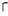 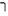 THIRD WITCH		Anon.ALL Fair is foul, and foul is fair;Hover through the fog and filthy air.	They exit.Act 1 Scene 2 Alarum within. Enter King Duncan, Malcolm,Donalbain, Lennox, with Attendants, meeting a bleeding Captain.DUNCAN What bloody man is that? He can report,As seemeth by his plight, of the revoltThe newest state.MALCOLM 	This is the sergeantWho, like a good and hardy soldier, fought	5’Gainst my captivity.—Hail, brave friend!Say to the King the knowledge of the broilAs thou didst leave it.CAPTAIN	Doubtful it stood,As two spent swimmers that do cling together 	10And choke their art. The merciless Macdonwald(Worthy to be a rebel, for to thatThe multiplying villainies of natureDo swarm upon him) from the Western IslesOf kerns and editorial gallowglasses is supplied;	15And Fortune, on his damnèd quarrel smiling,Showed like a rebel’s whore. But all’s too weak;For brave Macbeth (well he deserves that name),Disdaining Fortune, with his brandished steel,Which smoked with bloody execution,	20Like Valor’s minion, carved out his passageTill he faced the slave;Which ne’er shook hands, nor bade farewell to him,Till he unseamed him from the nave to th’ chops,And fixed his head upon our battlements.	25DUNCAN O valiant cousin, worthy gentleman!CAPTAIN As whence the sun ’gins his reflectionShipwracking storms and direful thunders break,So from that spring whence comfort seemed to     come	30Discomfort swells. Mark, King of Scotland, mark:No sooner justice had, with valor armed,Compelled these skipping kerns to trust their heels,But the Norweyan lord, surveying vantage,With furbished arms and new supplies of men,	35Began a fresh assault.DUNCAN Dismayed not this our captains, Macbeth andBanquo?CAPTAIN Yes, as sparrows eagles, or the hare the lion.If I say sooth, I must report they were	40As cannons overcharged with double cracks,So they doubly redoubled strokes upon the foe.Except they meant to bathe in reeking woundsOr memorize another Golgotha,I cannot tell—	45But I am faint. My gashes cry for help.DUNCAN So well thy words become thee as thy wounds:They smack of honor both.—Go, get him surgeons.The Captain is led off by Attendants.Enter Ross and Angus.Who comes here?MALCOLM 	The worthy Thane of Ross.	50LENNOX What a haste looks through his eyes!So should he look that seems to speak thingsstrange.ROSS 		God save the King.DUNCAN 	Whence cam’st thou, worthy thane?	55ROSS 		From Fife, great king,Where the Norweyan banners flout the skyAnd fan our people cold.Norway himself, with terrible numbers,Assisted by that most disloyal traitor,	60The Thane of Cawdor, began a dismal conflict,Till that Bellona’s bridegroom, lapped in proof,Confronted him with self-comparisons,Point against point, rebellious arm ’gainst arm,Curbing his lavish spirit. And to conclude,	65The victory fell on us.DUNCAN		Great happiness!ROSS 		That now Sweno,The Norways’ king, craves composition.Nor would we deign him burial of his men	70Till he disbursèd at Saint Colme’s InchTen thousand dollars to our general use.DUNCAN No more that Thane of Cawdor shall deceiveOur bosom interest. Go, pronounce his presentdeath,	75And with his former title greet Macbeth.ROSS		I’ll see it done.DUNCAN What he hath lost, noble Macbeth hath won.	They exit. Act 1 Scene 3Thunder. Enter the three Witches.FIRST WITCH		Where hast thou been, sister?SECOND WITCH 	Killing swine.THIRD WITCH 	Sister, where thou?FIRST WITCH A sailor’s wife had chestnuts in her lapAnd munched and munched and munched. “Give	5me,” quoth I.“Aroint thee, witch,” the rump-fed runnion cries.Her husband’s to Aleppo gone, master o’ th’ Tiger;But in a sieve I’ll thither sail,And, like a rat without a tail,	10I’ll do, I’ll do, and I’ll do.SECOND WITCH I’ll give thee a wind.FIRST WITCH Th’ art kind.THIRD WITCH And I another.FIRST WITCH I myself have all the other,	15And the very ports they blow;All the quarters that they knowI’ th’ shipman’s card.I’ll drain him dry as hay.Sleep shall neither night nor day	20Hang upon his penthouse lid.He shall live a man forbid.Weary sev’n nights, nine times nine,Shall he dwindle, peak, and pine.Though his bark cannot be lost,	25Yet it shall be tempest-tossed.Look what I have.SECOND WITCH 		Show me, show me.FIRST WITCH Here I have a pilot’s thumb,Wracked as homeward he did come.                        Drum within.	30THIRD WITCH A drum, a drum!Macbeth doth come.ALL, dancing in a circleThe Weïrd Sisters, hand in hand,Posters of the sea and land,Thus do go about, about,	35Thrice to thine and thrice to mineAnd thrice again, to make up nine.Peace, the charm’s wound up.Enter Macbeth and Banquo.MACBETH So foul and fair a day I have not seen.BANQUO How far is ’t called to Forres?—What are these,	40So withered, and so wild in their attire,That look not like th’ inhabitants o’ th’ EarthAnd yet are on ’t?—Live you? Or are you aughtThat man may question? You seem to understandme	45By each at once her choppy finger layingUpon her skinny lips. You should be women,And yet your beards forbid me to interpretThat you are so.MACBETH 	Speak if you can. What are you?	50FIRST WITCH All hail, Macbeth! Hail to thee, Thane of Glamis!SECOND WITCH All hail, Macbeth! Hail to thee, Thane of Cawdor!THIRD WITCH All hail, Macbeth, that shalt be king hereafter!BANQUO Good sir, why do you start and seem to fearThings that do sound so fair?—I’ th’ name of truth,	55Are you fantastical, or that indeedWhich outwardly you show? My noble partnerYou greet with present grace and great predictionOf noble having and of royal hope,That he seems rapt withal. To me you speak not.	60If you can look into the seeds of timeAnd say which grain will grow and which will not,Speak, then, to me, who neither beg nor fearYour favors nor your hate.FIRST WITCH	Hail!	65SECOND WITCH 	Hail!THIRD WITCH 	Hail!FIRST WITCH Lesser than Macbeth and greater.SECOND WITCH Not so happy, yet much happier.THIRD WITCH Thou shalt get kings, though thou be none.	70So all hail, Macbeth and Banquo!FIRST WITCH Banquo and Macbeth, all hail!MACBETH Stay, you imperfect speakers. Tell me more.By Sinel’s death I know I am Thane of Glamis.But how of Cawdor? The Thane of Cawdor lives	75A prosperous gentleman, and to be kingStands not within the prospect of belief,No more than to be Cawdor. Say from whenceYou owe this strange intelligence or whyUpon this blasted heath you stop our way	80With such prophetic greeting. Speak, I charge you.Witches vanish.BANQUO The earth hath bubbles, as the water has,And these are of them. Whither are they vanished?MACBETH Into the air, and what seemed corporal melted,As breath into the wind. Would they had stayed!	85BANQUO Were such things here as we do speak about?Or have we eaten on the insane rootThat takes the reason prisoner?MACBETH Your children shall be kings.BANQUO	You shall be king.	90MACBETHAnd Thane of Cawdor too. Went it not so?BANQUO To th’ selfsame tune and words.—Who’s here?Enter Ross and Angus.ROSS The King hath happily received, Macbeth,The news of thy success, and, when he readsThy personal venture in the rebels’ fight,	95His wonders and his praises do contendWhich should be thine or his. Silenced with that,In viewing o’er the rest o’ th’ selfsame dayHe finds thee in the stout Norweyan ranks,Nothing afeard of what thyself didst make,	100Strange images of death. As thick as taleCame post with post, and every one did bearThy praises in his kingdom’s great defense,And poured them down before him.ANGUS	We are sent	105To give thee from our royal master thanks,Only to herald thee into his sight,Not pay thee.ROSS And for an earnest of a greater honor,He bade me, from him, call thee Thane of Cawdor,	110In which addition, hail, most worthy thane,For it is thine.BANQUO 	What, can the devil speak true?MACBETH The Thane of Cawdor lives. Why do you dress meIn borrowed robes?	115ANGUS 		Who was the Thane lives yet,But under heavy judgment bears that lifeWhich he deserves to lose. Whether he was   combinedWith those of Norway, or did line the rebel	120With hidden help and vantage, or that with bothHe labored in his country’s wrack, I know not;But treasons capital, confessed and proved,Have overthrown him.MACBETH, aside 	Glamis and Thane of Cawdor!	125The greatest is behind. To Ross and Angus. Thanks	for your pains.Aside to Banquo. Do you not hope your children	shall be kings,When those that gave the Thane of Cawdor to me	130Promised no less to them?BANQUO 			That, trusted home,Might yet enkindle you unto the crown,Besides the Thane of Cawdor. But ’tis strange.And oftentimes, to win us to our harm,	135The instruments of darkness tell us truths,Win us with honest trifles, to betray ’sIn deepest consequence.—Cousins, a word, I pray you		They step aside. MACBETH, aside 	Two truths are told	140As happy prologues to the swelling actOf the imperial theme.—I thank you, gentlemen.Aside. This supernatural solicitingCannot be ill, cannot be good. If ill,Why hath it given me earnest of success	145Commencing in a truth? I am Thane of Cawdor.If good, why do I yield to that suggestionWhose horrid image doth unfix my hairAnd make my seated heart knock at my ribsAgainst the use of nature? Present fears	150Are less than horrible imaginings.My thought, whose murder yet is but fantastical,Shakes so my single state of manThat function is smothered in surmise,And nothing is but what is not.	155BANQUO 	Look how our partner’s rapt.MACBETH, aside If chance will have me king, why, chance may	crown meWithout my stir.BANQUO 	New honors come upon him,	160Like our strange garments, cleave not to their moldBut with the aid of use.MACBETH, aside 		Come what come may,Time and the hour runs through the roughest day.BANQUO Worthy Macbeth, we stay upon your leisure.	165MACBETH Give me your favor. My dull brain was wroughtWith things forgotten. Kind gentlemen, your painsAre registered where every day I turnThe leaf to read them. Let us toward the King.Aside to Banquo. Think upon what hath chanced,	170	and at more time,The interim having weighed it, let us speakOur free hearts each to other.BANQUO	Very gladly.MACBETH	Till then, enough.—Come, friends.	175	They exit.Act 1 Scene 4Flourish. Enter King Duncan Lennox, Malcolm, Donalbain, and Attendants.DUNCAN Is execution done on Cawdor? Are notThose in commission yet returned?MALCOLM 			My liege,They are not yet come back. But I have spokeWith one that saw him die, who did report	5That very frankly he confessed his treasons,Implored your Highness’ pardon, and set forthA deep repentance. Nothing in his lifeBecame him like the leaving it. He diedAs one that had been studied in his death	10To throw away the dearest thing he owedAs ’twere a careless trifle.DUNCAN 			There’s no artTo find the mind’s construction in the face.He was a gentleman on whom I built	15An absolute trust.Enter Macbeth, Banquo, Ross, and Angus.	O worthiest cousin,The sin of my ingratitude even nowWas heavy on me. Thou art so far beforeThat swiftest wing of recompense is slow	20To overtake thee. Would thou hadst less deserved,That the proportion both of thanks and paymentMight have been mine! Only I have left to say,More is thy due than more than all can pay.MACBETH The service and the loyalty I owe	25In doing it pays itself. Your Highness’ partIs to receive our duties, and our dutiesAre to your throne and state children and servants,Which do but what they should by doing everythingSafe toward your love and honor.	30DUNCAN 				Welcome hither.I have begun to plant thee and will laborTo make thee full of growing.—Noble Banquo,That hast no less deserved nor must be knownNo less to have done so, let me enfold thee	35And hold thee to my heart.BANQUO 			There, if I grow,The harvest is your own.DUNCAN 	My plenteous joys,	40Wanton in fullness, seek to hide themselvesIn drops of sorrow.—Sons, kinsmen, thanes,And you whose places are the nearest, knowWe will establish our estate uponOur eldest, Malcolm, whom we name hereafterThe Prince of Cumberland; which honor must	45Not unaccompanied invest him only,But signs of nobleness, like stars, shall shineOn all deservers.—From hence to InvernessAnd bind us further to you.MACBETH The rest is labor which is not used for you.	50I’ll be myself the harbinger and make joyfulThe hearing of my wife with your approach.So humbly take my leave.DUNCAN 			My worthy Cawdor.MACBETH, aside The Prince of Cumberland! That is a step	55On which I must fall down or else o’erleap,For in my way it lies. Stars, hide your fires;Let not light see my black and deep desires.The eye wink at the hand, yet let that beWhich the eye fears, when it is done, to see.	60He exits.DUNCAN True, worthy Banquo. He is full so valiant,And in his commendations I am fed:It is a banquet to me.—Let’s after him,Whose care is gone before to bid us welcome.It is a peerless kinsman.	65Flourish. They exit.Act 1 Scene 5Enter Macbeth’s Wife, alone, with a letter.LADY MACBETH, reading the letter 	They met me in theday of success, and I have learned by the perfect’streport they have more in them than mortal knowledge.When I burned in desire to question them further, theymade themselves air, into which they vanished.	5Whiles I stood rapt in the wonder of it came missivesfrom the King, who all-hailed me “Thane of Cawdor,”by which title, before, these Weïrd Sisters saluted meand referred me to the coming on of time with “Hail,king that shalt be.” This have I thought good to deliver	10thee, my dearest partner of greatness, that thoumight’st not lose the dues of rejoicing by being ignorantof what greatness is promised thee. Lay it to thyheart, and farewell.Glamis thou art, and Cawdor, and shalt be	15What thou art promised. Yet do I fear thy nature;It is too full o’ th’ milk of human kindnessTo catch the nearest way. Thou wouldst be great,Art not without ambition, but withoutThe illness should attend it. What thou wouldst	20highly,That wouldst thou holily; wouldst not play falseAnd yet wouldst wrongly win. Thou ’dst have, greatGlamis,That which cries “Thus thou must do,” if thou have	25it,And that which rather thou dost fear to do,Than wishest should be undone. Hie thee hither,That I may pour my spirits in thine earAnd chastise with the valor of my tongue	30All that impedes thee from the golden round,Which fate and metaphysical aid doth seemTo have thee crowned withal.Enter Messenger.						What is your tidings?MESSENGER The King comes here tonight.	35LADY MACBETH 	Thou ’rt mad to say it.Is not thy master with him, who, were ’t so,Would have informed for preparation?MESSENGER So please you, it is true. Our thane is coming.One of my fellows had the speed of him,	40Who, almost dead for breath, had scarcely moreThan would make up his message.LADY MACBETH 	Give him tending.He brings great news.				Messenger exits.The raven himself is hoarse					45That croaks the fatal entrance of DuncanUnder my battlements. Come, you spiritsThat tend on mortal thoughts, unsex me here,And fill me from the crown to the toe top-fullOf direst cruelty. Make thick my blood.	50Stop up th’ access and passage to remorse,That no compunctious visitings of natureShake my fell purpose, nor keep peace betweenTh’ effect and it. Come to my woman’s breastsAnd take my milk for gall, you murd’ring ministers,	55Wherever in your sightless substancesYou wait on nature’s mischief. Come, thick night,And pall thee in the dunnest smoke of hell,That my keen knife see not the wound it makes,Nor heaven peep through the blanket of the dark	60To cry “Hold, hold!”Enter Macbeth.Great Glamis, worthy Cawdor,Greater than both by the all-hail hereafter!Thy letters have transported me beyondThis ignorant present, and I feel now	65The future in the instant.MACBETH 			My dearest love,Duncan comes here tonight.LADY MACBETH			And when goes hence?MACBETH Tomorrow, as he purposes.	70LADY MACBETH 		O, neverShall sun that morrow see!Your face, my thane, is as a book where menMay read strange matters. To beguile the time,Look like the time. Bear welcome in your eye,	75Your hand, your tongue. Look like th’ innocentflower,But be the serpent under ’t. He that’s comingMust be provided for; and you shall putThis night’s great business into my dispatch,	80Which shall to all our nights and days to comeGive solely sovereign sway and masterdom.MACBETH We will speak further.LADY MACBETH 	Only look up clear.To alter favor ever is to fear.	85Leave all the rest to me.		They exit.Act 1 Scene 6Hautboys and Torches. Enter King Duncan Malcolm,Donalbain, Banquo, Lennox, Macduff, Ross, Angus, and Attendants.DUNCAN This castle hath a pleasant seat. The airNimbly and sweetly recommends itselfUnto our gentle senses.BANQUO 			This guest of summer,The temple-haunting editorialmartlet, does approve,	5By his loved mansionry, that the heaven’s breathSmells wooingly here. No jutty, frieze,Buttress, nor coign of vantage, but this birdHath made his pendant bed and procreant cradle.Where they most breed and haunt, I have	10observed,The air is delicate.	Enter Lady MacbethDUNCAN 	See, see our honored hostess!—The love that follows us sometime is our trouble,Which still we thank as love. Herein I teach you	15How you shall bid God ’ild us for your painsAnd thank us for your trouble.LADY MACBETH 		All our service,In every point twice done and then done double,Were poor and single business to contend	20Against those honors deep and broad wherewithYour Majesty loads our house. For those of old,And the late dignities heaped up to them,We rest your hermits.DUNCAN 	Where’s the Thane of Cawdor?	25We coursed him at the heels and had a purposeTo be his purveyor; but he rides well,And his great love, sharp as his spur, hath helpedhimTo his home before us. Fair and noble hostess,	30We are your guest tonight.LADY MACBETH 		Your servants everHave theirs, themselves, and what is theirs in comptTo make their audit at your Highness’ pleasure,Still to return your own.	35DUNCAN			Give me your hand.Taking her hand.Conduct me to mine host. We love him highlyAnd shall continue our graces towards him.By your leave, hostess.	They exit.Act 1 Scene 7Hautboys. Torches. Enter a Sewer and divers Servantswith dishes and service over the stage. Then enterMacbeth.MACBETH If it were done when ’tis done, then ’twere wellIt were done quickly. If th’ assassinationCould trammel up the consequence and catchWith his surcease success, that but this blowMight be the be-all and the end-all here,	5But here, upon this bank and shoal of time,We’d jump the life to come. But in these casesWe still have judgment here, that we but teachBloody instructions, which, being taught, returnTo plague th’ inventor. This even-handed justice	10Commends th’ ingredience of our poisoned chaliceTo our own lips. He’s here in double trust:First, as I am his kinsman and his subject,Strong both against the deed; then, as his host,Who should against his murderer shut the door,	15Not bear the knife myself. Besides, this DuncanHath borne his faculties so meek, hath beenSo clear in his great office, that his virtuesWill plead like angels, trumpet-tongued, againstThe deep damnation of his taking-off;	20And pity, like a naked newborn babeStriding the blast, or heaven’s cherubin horsedUpon the sightless couriers of the air,Shall blow the horrid deed in every eye,That tears shall drown the wind. I have no spur	25To prick the sides of my intent, but onlyVaulting ambition, which o’erleaps itselfAnd falls on th’ other—	Enter Lady MacbethHow now, what news?LADY MACBETH He has almost supped. Why have you left the	30chamber?MACBETH Hath he asked for me?LADY MACBETH 		Know you not he has?MACBETH We will proceed no further in this business.He hath honored me of late, and I have bought	35Golden opinions from all sorts of people,Which would be worn now in their newest gloss,Not cast aside so soon.LADY MACBETH 		Was the hope drunkWherein you dressed yourself? Hath it slept since?	40And wakes it now, to look so green and paleAt what it did so freely? From this timeSuch I account thy love. Art thou afeardTo be the same in thine own act and valorAs thou art in desire? Wouldst thou have that	45Which thou esteem’st the ornament of lifeAnd live a coward in thine own esteem,Letting “I dare not” wait upon “I would,”Like the poor cat i’ th’ adage?MACBETH 	Prithee, peace.	50I dare do all that may become a man.Who dares do more is none.LADY MACBETH 	What beast was ’t,   then,That made you break this enterprise to me?	55When you durst do it, then you were a man;And to be more than what you were, you wouldBe so much more the man. Nor time nor placeDid then adhere, and yet you would make both.They have made themselves, and that their fitness	60   nowDoes unmake you. I have given suck, and knowHow tender ’tis to love the babe that milks me.I would, while it was smiling in my face,Have plucked my nipple from his boneless gums	65And dashed the brains out, had I so sworn as youHave done to this.MACBETH 			If we should fail—LADY MACBETH 	We fail?But screw your courage to the sticking place	70And we’ll not fail. When Duncan is asleep(Whereto the rather shall his day’s hard journeySoundly invite him), his two chamberlainsWill I with wine and wassail so convinceThat memory, the warder of the brain,	75Shall be a fume, and the receipt of reasonA limbeck only. When in swinish sleepTheir drenchèd natures lies as in a death,What cannot you and I perform uponTh’ unguarded Duncan? What not put upon	80His spongy officers, who shall bear the guiltOf our great quell?MACBETH 		Bring forth men-children only,For thy undaunted mettle should composeNothing but males. Will it not be received,	85When we have marked with blood those sleepy twoOf his own chamber and used their very daggers,That they have done ’t?LADY MACBETH 		Who dares receive it other,As we shall make our griefs and clamor roar	90Upon his death?MACBETH 	I am settled and bend upEach corporal agent to this terrible feat.Away, and mock the time with fairest show.False face must hide what the false heart doth	95	know.They exit.ACT 2 Act 2 Scene 1Enter Banquo, and Fleance with a torch before him.BANQUO 	How goes the night, boy?FLEANCEThe moon is down. I have not heard the clock.BANQUO	And she goes down at twelve.FLEANCE	I take ’t ’tis later, sir.BANQUO Hold, take my sword.	 He gives his sword to Fleance.	5	There’s husbandry in heaven;Their candles are all out. Take thee that too.A heavy summons lies like lead upon me,And yet I would not sleep. Merciful powers,Restrain in me the cursèd thoughts that nature	10Gives way to in repose.Enter Macbeth, and a Servant with a torch.Give me my sword.—Who’sthere?MACBETH 	A friend.BANQUO What, sir, not yet at rest? The King’s abed.	15He hath been in unusual pleasure, andSent forth great largess to your offices.This diamond he greets your wife withal,By the name of most kind hostess, and shut upIn measureless content.	20He gives Macbeth a jewel.MACBETH 			Being unprepared,Our will became the servant to defect,Which else should free have wrought.BANQUO All’s well.I dreamt last night of the three Weïrd Sisters.	25To you they have showed some truth.MACBETH 					I think not of	them.Yet, when we can entreat an hour to serve,We would spend it in some words upon that	30	business,If you would grant the time.BANQUO 				At your kind’st leisure.MACBETH If you shall cleave to my consent, when ’tis,It shall make honor for you.	35BANQUO 	So I lose noneIn seeking to augment it, but still keepMy bosom franchised and allegiance clear,I shall be counseled.MACBETH 	Good repose the while.	40BANQUO 	Thanks, sir. The like to you.Banquo and Fleance exit.MACBETH Go bid thy mistress, when my drink is ready,She strike upon the bell. Get thee to bed.						Servant exits.Is this a dagger which I see before me,The handle toward my hand? Come, let me clutch	45   thee.I have thee not, and yet I see thee still.Art thou not, fatal vision, sensibleTo feeling as to sight? Or art thou butA dagger of the mind, a false creation	50Proceeding from the heat-oppressèd brain?I see thee yet, in form as palpableAs this which now I draw.             He draws his dagger.Thou marshal’st me the way that I was going,And such an instrument I was to use.	55Mine eyes are made the fools o’ th’ other sensesOr else worth all the rest. I see thee still,And, on thy blade and dudgeon, gouts of blood,Which was not so before. There’s no such thing.It is the bloody business which informs	60Thus to mine eyes. Now o’er the one-half worldNature seems dead, and wicked dreams abuseThe curtained sleep. Witchcraft celebratesPale Hecate’s off’rings, and withered murder,Alarumed by his sentinel, the wolf,	65Whose howl’s his watch, thus with his stealthy pace,With Tarquin’s ravishing strides, towards his   designMoves like a ghost. Thou sure and firm-set earth,Hear not my steps, which way they walk, for fear	70Thy very stones prate of my whereaboutsAnd take the present horror from the time,Which now suits with it. Whiles I threat, he lives.Words to the heat of deeds too cold breath gives.A bell rings.I go, and it is done. The bell invites me.	75Hear it not, Duncan, for it is a knellThat summons thee to heaven or to hell.He exits.Act 2 Scene 2Enter Lady Macbeth. LADY MACBETHThat which hath made them drunk hath made me   bold.What hath quenched them hath given me fire.   Hark!—Peace.It was the owl that shrieked, the fatal bellman,	5Which gives the stern’st good-night. He is about it.The doors are open, and the surfeited groomsDo mock their charge with snores. I have drugged   their possets,That death and nature do contend about them	10Whether they live or die.MACBETH, within 		Who’s there? what, ho!LADY MACBETH Alack, I am afraid they have awaked,And ’tis not done. Th’ attempt and not the deedConfounds us. Hark!—I laid their daggers ready;	15He could not miss ’em. Had he not resembledMy father as he slept, I had done ’t.Enter Macbeth with bloody daggers.My husband?MACBETH I have done the deed. Didst thou not hear a noise?LADY MACBETH I heard the owl scream and the crickets cry.	20Did not you speak?MACBETH 			When?LADY MACBETH 			Now.MACBETH 					As I descended?LADY MACBETH 	Ay.	25MACBETH 	Hark!—Who lies i’ th’ second chamber?LADY MACBETH 	Donalbain.MACBETH			This is a sorry sight.LADY MACBETH A foolish thought, to say a sorry sight.MACBETH There’s one did laugh in ’s sleep, and one cried	30   “Murder!”That they did wake each other. I stood and heard   them.But they did say their prayers and addressed themAgain to sleep.	35LADY MACBETH		There are two lodged together.MACBETH One cried “God bless us” and “Amen” the other,As they had seen me with these hangman’s hands,List’ning their fear. I could not say “Amen”When they did say “God bless us.”	40LADY MACBETH 	Consider it not so deeply.MACBETH But wherefore could not I pronounce “Amen”?I had most need of blessing, and “Amen”Stuck in my throat.LADY MACBETH	These deeds must not be thought	45After these ways; so, it will make us mad.MACBETH Methought I heard a voice cry “Sleep no more!Macbeth does murder sleep”—the innocent sleep,Sleep that knits up the raveled sleave of care,The death of each day’s life, sore labor’s bath,	50Balm of hurt minds, great nature’s second course,Chief nourisher in life’s feast.LADY MACBETH 			What do you mean?MACBETH Still it cried “Sleep no more!” to all the house.“Glamis hath murdered sleep, and therefore	55   CawdorShall sleep no more. Macbeth shall sleep no more.”LADY MACBETH Who was it that thus cried? Why, worthy thane,You do unbend your noble strength to thinkSo brainsickly of things. Go get some water	60And wash this filthy witness from your hand.—Why did you bring these daggers from the place?They must lie there. Go, carry them and smearThe sleepy grooms with blood.MACBETH 	I’ll go no more.	65I am afraid to think what I have done.Look on ’t again I dare not.LADY MACBETH		Infirm of purpose!Give me the daggers. The sleeping and the deadAre but as pictures. ’Tis the eye of childhood	70That fears a painted devil. If he do bleed,I’ll gild the faces of the grooms withal,For it must seem their guilt.She exits with the daggers. Knock within.MACBETH 				Whence is that   knocking?	75How is ’t with me when every noise appalls me?What hands are here! Ha, they pluck out mine eyes.Will all great Neptune’s ocean wash this bloodClean from my hand? No, this my hand will ratherThe multitudinous seas incarnadine,	80Making the green one red.Enter Lady Macbeth. LADY MACBETH My hands are of your color, but I shameTo wear a heart so white.	Knock.I hear a knockingAt the south entry. Retire we to our chamber.	85A little water clears us of this deed.How easy is it, then! Your constancyHath left you unattended.	Knock.Hark, more knocking.Get on your nightgown, lest occasion call us	90And show us to be watchers. Be not lostSo poorly in your thoughts.MACBETH To know my deed ’twere best not know myself.	Knock.Wake Duncan with thy knocking. I would thou   couldst.	95	They exit.Act 2 Scene 3Knocking within. Enter a Porter.PORTER	Here’s a knocking indeed! If a man wereporter of hell gate, he should have old turning thekey. (Knock.) Knock, knock, knock! Who’s there, i’th’ name of Beelzebub? Here’s a farmer that hangedhimself on th’ expectation of plenty. Come in time!	5Have napkins enough about you; here you’ll sweatfor ’t. (Knock.) Knock, knock! Who’s there, in th’other devil’s name? Faith, here’s an equivocatorthat could swear in both the scales against eitherscale, who committed treason enough for God’s	10sake yet could not equivocate to heaven. O, come in,equivocator. (Knock.) Knock, knock, knock! Who’sthere? Faith, here’s an English tailor come hither forstealing out of a French hose. Come in, tailor. Hereyou may roast your goose. (Knock.) Knock, knock!	15Never at quiet.—What are you?—But this place istoo cold for hell. I’ll devil-porter it no further. I hadthought to have let in some of all professions that gothe primrose way to th’ everlasting bonfire. (Knock.)Anon, anon!	20The Porter opens the door to Macduff and Lennox.I pray you, remember the porter.MACDUFF Was it so late, friend, ere you went to bedThat you do lie so late?PORTER 	Faith, sir, we were carousing till the secondcock, and drink, sir, is a great provoker of three	25things.MACDUFF 	What three things does drink especiallyprovoke?PORTER 	Marry, sir, nose-painting, sleep, and urine.Lechery, sir, it provokes and unprovokes. It provokes	30the desire, but it takes away the performance.Therefore much drink may be said to be anequivocator with lechery. It makes him, and itmars him; it sets him on, and it takes him off; itpersuades him and disheartens him; makes him	35stand to and not stand to; in conclusion, equivocateshim in a sleep and, giving him the lie, leaveshim.MACDUFF 	I believe drink gave thee the lie last night.PORTER 	That it did, sir, i’ th’ very throat on me; but I	40requited him for his lie, and, I think, being toostrong for him, though he took up my legs sometime,yet I made a shift to cast him.MACDUFF 	Is thy master stirring?	Enter Macbeth.Our knocking has awaked him. Here he comes.	45Porter exitsLENNOX Good morrow, noble sir.MACBETH 			Good morrow, both.MACDUFF Is the King stirring, worthy thane?MACBETH 				Not yet.MACDUFF He did command me to call timely on him.	50I have almost slipped the hour.MACBETH				 I’ll bring you to him.MACDUFF I know this is a joyful trouble to you,But yet ’tis one.MACBETH The labor we delight in physics pain.	55This is the door.MACDUFF			I’ll make so bold to call,For ’tis my limited service.					Macduff exits.LENNOX	Goes the King hence today?MACBETH 	He does. He did appoint so.	60LENNOX The night has been unruly. Where we lay,Our chimneys were blown down and, as they say,Lamentings heard i’ th’ air, strange screams of   death,And prophesying, with accents terrible,	65Of dire combustion and confused eventsNew hatched to th’ woeful time. The obscure birdClamored the livelong night. Some say the EarthWas feverous and did shake.MACBETH 	’Twas a rough night.	70LENNOX My young remembrance cannot parallelA fellow to it.	Enter Macduff.MACDUFF 	O horror, horror, horror!Tongue nor heart cannot conceive nor name thee!MACBETH AND LENNOX 	What’s the matter?	75MACDUFF Confusion now hath made his masterpiece.Most sacrilegious murder hath broke opeThe Lord’s anointed temple and stole thenceThe life o’ th’ building.MACBETH 	What is ’t you say? The life?	80LENNOX 	Mean you his Majesty?MACDUFF Approach the chamber and destroy your sightWith a new Gorgon. Do not bid me speak.See and then speak yourselves.Macbeth and Lennox exit.	Awake, awake!		85Ring the alarum bell.—Murder and treason!Banquo and Donalbain, Malcolm, awake!Shake off this downy sleep, death’s counterfeit,And look on death itself. Up, up, and seeThe great doom’s image. Malcolm, Banquo,	90As from your graves rise up and walk like spritesTo countenance this horror.—Ring the bell.Bell rings.	Enter Lady MacbethLADY MACBETH 	What’s the business,That such a hideous trumpet calls to parleyThe sleepers of the house? Speak, speak!	95MACDUFF	O gentle lady,’Tis not for you to hear what I can speak.The repetition in a woman’s earWould murder as it fell.	Enter Banquo.	O Banquo, Banquo,		100Our royal master’s murdered.LADY MACBETH 			Woe, alas!What, in our house?BANQUO 		Too cruel anywhere.—Dear Duff, I prithee, contradict thyself	105And say it is not so.Enter Macbeth, Lennox, and Ross.MACBETH Had I but died an hour before this chance,I had lived a blessèd time; for from this instantThere’s nothing serious in mortality.All is but toys. Renown and grace is dead.	110The wine of life is drawn, and the mere leesIs left this vault to brag of.Enter Malcolm and Donalbain.DONALBAIN 		What is amiss?MACBETH You are, and do not know ’t.The spring, the head, the fountain of your blood	115Is stopped; the very source of it is stopped.MACDUFF Your royal father’s murdered.MALCOLM 				O, by whom?LENNOX Those of his chamber, as it seemed, had done ’t.Their hands and faces were all badged with blood.	120So were their daggers, which unwiped we foundUpon their pillows. They stared and were distracted.No man’s life was to be trusted with them.MACBETH O, yet I do repent me of my fury,That I did kill them.	125MACDUFF 			Wherefore did you so?MACBETH Who can be wise, amazed, temp’rate, and furious,Loyal, and neutral, in a moment? No man.Th’ expedition of my violent loveOutrun the pauser, reason. Here lay Duncan,	130His silver skin laced with his golden blood,And his gashed stabs looked like a breach in natureFor ruin’s wasteful entrance; there the murderers,Steeped in the colors of their trade, their daggersUnmannerly breeched with gore. Who could refrain	135That had a heart to love, and in that heartCourage to make ’s love known?LADY MACBETH 			Help me hence, ho!MACDUFF Look to the lady.MALCOLM, aside to Donaldbain           Why do we hold our	140   tongues,That most may claim this argument for ours?DONALBAIN, aside to MalcolmWhat should be spoken here, where our fate,Hid in an auger hole, may rush and seize us?Let’s away. Our tears are not yet brewed.	145MALCOLM, aside to DonaldbainNor our strong sorrow upon the foot of motion.BANQUO 	Look to the lady.Lady Macbeth is assisted to leaveAnd when we have our naked frailties hid,That suffer in exposure, let us meetAnd question this most bloody piece of work	150To know it further. Fears and scruples shake us.In the great hand of God I stand, and thenceAgainst the undivulged pretense I fightOf treasonous malice.MACDUFF	And so do I.	155ALL 					So all.MACBETH Let’s briefly put on manly readinessAnd meet i’ th’ hall together.ALL 				Well contented.		All but Malcolm and Donalbain exit.MALCOLM What will you do? Let’s not consort with them.	160To show an unfelt sorrow is an officeWhich the false man does easy. I’ll to England.DONALBAIN To Ireland I. Our separated fortuneShall keep us both the safer. Where we are,There’s daggers in men’s smiles. The near in blood,	165The nearer bloody.MALCOLM 		This murderous shaft that’s shotHath not yet lighted, and our safest wayIs to avoid the aim. Therefore to horse,And let us not be dainty of leave-taking	170But shift away. There’s warrant in that theftWhich steals itself when there’s no mercy left.	They exit.Act 2 Scene 4 
Enter Ross with an Old Man.OLD MAN Threescore and ten I can remember well,Within the volume of which time I have seenHours dreadful and things strange, but this sore   nightHath trifled former knowings.	5ROSS 					Ha, good father,Thou seest the heavens, as troubled with man’s act,Threatens his bloody stage. By th’ clock ’tis day,And yet dark night strangles the traveling lamp.Is ’t night’s predominance or the day’s shame	10That darkness does the face of earth entombWhen living light should kiss it?OLD MAN 				’Tis unnatural,Even like the deed that’s done. On Tuesday lastA falcon, tow’ring in her pride of place,	15Was by a mousing owl hawked at and killed.ROSS And Duncan’s horses (a thing most strange and   certain),Beauteous and swift, the minions of their race,Turned wild in nature, broke their stalls, flung out,	20Contending ’gainst obedience, as they wouldMake war with mankind.OLD MAN			’Tis said they eat each   other.ROSS They did so, to th’ amazement of mine eyes	25That looked upon ’t.Enter Macduff.Here comes the good   Macduff.—How goes the world, sir, now?MACDUFF 	Why, see you not?	30ROSS Is ’t known who did this more than bloody deed?MACDUFF Those that Macbeth hath slain.ROSS					Alas the day,What good could they pretend?MACDUFF 	They were suborned.	35Malcolm and Donalbain, the King’s two sons,Are stol’n away and fled, which puts upon themSuspicion of the deed.ROSS 					’Gainst nature still!Thriftless ambition, that will ravin up	40Thine own lives’ means. Then ’tis most likeThe sovereignty will fall upon Macbeth.MACDUFF He is already named and gone to SconeTo be invested.ROSS 	Where is Duncan’s body?	45MACDUFF 		Carried to Colmekill,The sacred storehouse of his predecessorsAnd guardian of their bones.ROSS 				Will you to Scone?MACDUFF No, cousin, I’ll to Fife.	50ROSS 			Well, I will thither.MACDUFF Well, may you see things well done there. Adieu,Lest our old robes sit easier than our new.ROSS 		Farewell, father.OLD MAN God’s benison go with you and with those	55That would make good of bad and friends of foes.All exit.ACT 3 Act 3 Scene 1 Enter Banquo.BANQUO Thou hast it now—king, Cawdor, Glamis, allAs the Weïrd Women promised, and I fearThou played’st most foully for ’t. Yet it was saidIt should not stand in thy posterity,But that myself should be the root and father	5Of many kings. If there come truth from them(As upon thee, Macbeth, their speeches shine)Why, by the verities on thee made good,May they not be my oracles as well,And set me up in hope? But hush, no more.	10Sennet sounded. Enter Macbeth as King, LadyMacbeth,Lennox, Ross, Lords, and Attendants.MACBETH Here’s our chief guest.LADY MACBETH 			If he had been forgotten,It had been as a gap in our great feastAnd all-thing unbecoming.MACBETH Tonight we hold a solemn supper, sir,	15And I’ll request your presence.BANQUO 				Let your HighnessCommand upon me, to the which my dutiesAre with a most indissoluble tieForever knit.	20MACBETH	Ride you this afternoon?BANQUO	Ay, my good lord.MACBETH We should have else desired your good advice(Which still hath been both grave and prosperous)In this day’s council, but we’ll take tomorrow.	25Is ’t far you ride?BANQUO As far, my lord, as will fill up the time’Twixt this and supper. Go not my horse the better,I must become a borrower of the nightFor a dark hour or twain.	30MACBETH 		Fail not our feast.BANQUO 	My lord, I will not.MACBETH We hear our bloody cousins are bestowedIn England and in Ireland, not confessingTheir cruel parricide, filling their hearers	35With strange invention. But of that tomorrow,When therewithal we shall have cause of stateCraving us jointly. Hie you to horse. Adieu,Till you return at night. Goes Fleance with you?BANQUO Ay, my good lord. Our time does call upon ’s.	40MACBETH I wish your horses swift and sure of foot,And so I do commend you to their backs.Farewell. 					Banquo exits.Let every man be master of his timeTill seven at night. To make society	45The sweeter welcome, we will keep ourselfTill suppertime alone. While then, God be with you.	Lords and all but Macbeth and a Servant exit.Sirrah, a word with you. Attend those menOur pleasure?SERVANT They are, my lord, without the palace gate.	50MACBETH Bring them before us. 			Servant exits.			To be thus is nothing,But to be safely thus. Our fears in BanquoStick deep, and in his royalty of natureReigns that which would be feared. ’Tis much he	55   dares,And to that dauntless temper of his mindHe hath a wisdom that doth guide his valorTo act in safety. There is none but heWhose being I do fear; and under him	60My genius is rebuked, as it is saidMark Antony’s was by Caesar. He chid the sistersWhen first they put the name of king upon meAnd bade them speak to him. Then, prophet-like,They hailed him father to a line of kings.	65Upon my head they placed a fruitless crownAnd put a barren scepter in my grip,Thence to be wrenched with an unlineal hand,No son of mine succeeding. If ’t be so,For Banquo’s issue have I filed my mind;	70For them the gracious Duncan have I murdered,Put rancors in the vessel of my peaceOnly for them, and mine eternal jewelGiven to the common enemy of manTo make them kings, the seeds of Banquo kings.	75Rather than so, come fate into the list,And champion me to th’ utterance.—Who’s there?	Enter Servant and two Murderers.To the Servant. Now go to the door, and stay theretill we call. 					Servant exits.Was it not yesterday we spoke together?	80MURDERERS,It was, so please your Highness.MACBETH 				Well then, nowHave you considered of my speeches? KnowThat it was he, in the times past, which held youSo under fortune, which you thought had been	85Our innocent self. This I made good to youIn our last conference, passed in probation with youHow you were borne in hand, how crossed, the   instruments,Who wrought with them, and all things else that	90   mightTo half a soul and to a notion crazedSay “Thus did Banquo.”FIRST MURDERER 		You made it known to us.MACBETH I did so, and went further, which is now	95Our point of second meeting. Do you findYour patience so predominant in your natureThat you can let this go? Are you so gospeledTo pray for this good man and for his issue,Whose heavy hand hath bowed you to the grave	100And beggared yours forever?FIRST MURDERER 			We are men, my liege.MACBETH Ay, in the catalogue you go for men,As hounds and greyhounds, mongrels, spaniels,   curs,	105Shoughs, water-rugs, and demi-wolves are cleptAll by the name of dogs. The valued fileDistinguishes the swift, the slow, the subtle,The housekeeper, the hunter, every oneAccording to the gift which bounteous nature	110Hath in him closed; whereby he does receiveParticular addition, from the billThat writes them all alike. And so of men.Now, if you have a station in the file,Not i’ th’ worst rank of manhood, say ’t,	115And I will put that business in your bosomsWhose execution takes your enemy off,Grapples you to the heart and love of us,Who wear our health but sickly in his life,Which in his death were perfect.	120SECOND MURDERER 		I am one, my liege,Whom the vile blows and buffets of the worldHath so incensed that I am reckless whatI do to spite the world.FIRST MURDERER	And I another		125So weary with disasters, tugged with fortune,That I would set my life on any chance,To mend it or be rid on ’t.MACBETH 			Both of youKnow Banquo was your enemy.	130MURDERERS			True, my lord.MACBETH So is he mine, and in such bloody distanceThat every minute of his being thrustsAgainst my near’st of life. And though I couldWith barefaced power sweep him from my sight	135And bid my will avouch it, yet I must not,For certain friends that are both his and mine,Whose loves I may not drop, but wail his fallWho I myself struck down. And thence it isThat I to your assistance do make love,	140Masking the business from the common eyeFor sundry weighty reasons.SECOND MURDERER 		We shall, my lord,Perform what you command us.FIRST MURDERER 	Though our lives—	145MACBETH Your spirits shine through you. Within this hour at   mostI will advise you where to plant yourselves,Acquaint you with the perfect spy o’ th’ time,The moment on ’t, for ’t must be done tonightAnd something from the palace; always thought	150That I require a clearness. And with him(To leave no rubs nor botches in the work)Fleance, his son, that keeps him company,Whose absence is no less material to me	155Than is his father’s, must embrace the fateOf that dark hour. Resolve yourselves apart.I’ll come to you anon.MURDERERS	We are resolved, my lord.MACBETH I’ll call upon you straight. Abide within.	160	Murderers exit.It is concluded. Banquo, thy soul’s flight,If it find heaven, must find it out tonight.	He exits.Act 3 Scene 2 Enter Macbeth’s Lady and a Servant.LADY MACBETH 	Is Banquo gone from court?SERVANT Ay, madam, but returns again tonight.LADY MACBETH Say to the King I would attend his leisureFor a few words.SERVANT 	Madam, I will. 					He exits.			5LADY MACBETH 	Naught’s had, all’s spent,Where our desire is got without content.’Tis safer to be that which we destroyThan by destruction dwell in doubtful joy.Enter Macbeth.How now, my lord, why do you keep alone,	10Of sorriest fancies your companions making,Using those thoughts which should indeed have diedWith them they think on? Things without all remedyShould be without regard. What’s done is done.MACBETH We have scorched the snake, not killed it.	15She’ll close and be herself whilst our poor maliceRemains in danger of her former tooth.But let the frame of things disjoint, both the worlds   suffer,Ere we will eat our meal in fear, and sleep	20In the affliction of these terrible dreamsThat shake us nightly. Better be with the dead,Whom we, to gain our peace, have sent to peace,Than on the torture of the mind to lieIn restless ecstasy. Duncan is in his grave.	25After life’s fitful fever he sleeps well.Treason has done his worst; nor steel nor poison,Malice domestic, foreign levy, nothingCan touch him further.LADY MACBETH 	Come on, gentle my lord,	30Sleek o’er your rugged looks. Be bright and jovialAmong your guests tonight.MACBETH 			So shall I, love,And so I pray be you. Let your remembranceApply to Banquo; present him eminence	35Both with eye and tongue: unsafe the while that weMust lave our honors in these flattering streamsAnd make our faces vizards to our hearts,Disguising what they are.LADY MACBETH 	You must leave this.	40MACBETH O, full of scorpions is my mind, dear wife!Thou know’st that Banquo and his Fleance lives.LADY MACBETH But in them nature’s copy’s not eterne.MACBETH There’s comfort yet; they are assailable.Then be thou jocund. Ere the bat hath flown	45His cloistered flight, ere to black Hecate’s summonsThe shard-born beetle with his drowsy humsHath rung night’s yawning peal, there shall be doneA deed of dreadful note.LADY MACBETH 	What’s to be done?	50MACBETH Be innocent of the knowledge, dearest chuck,Till thou applaud the deed.—Come, seeling night,Scarf up the tender eye of pitiful dayAnd with thy bloody and invisible handCancel and tear to pieces that great bond	55Which keeps me pale. Light thickens, and the crowMakes wing to th’ rooky wood.Good things of day begin to droop and drowse,Whiles night’s black agents to their preys do   rouse.—	60Thou marvel’st at my words, but hold thee still.Things bad begun make strong themselves by ill.So prithee go with me.	They exit.Act 3 Scene 3Enter three Murderers.FIRST MURDERER But who did bid thee join with us?THIRD MURDERER 				Macbeth.SECOND MURDERER, to the First MurdererHe needs not our mistrust, since he deliversOur offices and what we have to doTo the direction just.	5FIRST MURDERER 		Then stand with us.—The west yet glimmers with some streaks of day.Now spurs the lated traveler apaceTo gain the timely inn, and near approachesThe subject of our watch.	10THIRD MURDERER 		Hark, I hear horses.BANQUO, within 	Give us a light there, ho!SECOND MURDERER 	Then ’tis he. The restThat are within the note of expectationAlready are i’ th’ court.	15FIRST MURDERER	His horses go about.THIRD MURDERER Almost a mile; but he does usually(So all men do) from hence to th’ palace gateMake it their walk.	Enter Banquo and Fleance, with a torch.SECOND MURDERER 	A light, a light!	20THIRD MURDERER 		’Tis he.FIRST MURDERER		Stand to ’t.BANQUO, to Fleannce	It will be rain tonight.FIRST MURDERER 	Let it come down!The three Murderers attack.BANQUO O treachery! Fly, good Fleance, fly, fly, fly!	25Thou mayst revenge—O slave!He dies. Fleance exits.THIRD MURDERER Who did strike out the light?FIRST MURDERER			Was ’t not the way?THIRD MURDERER 		There’s but one down. The son is   fled.	30SECOND MURDERER	We have lost best half of our	   affair.FIRST MURDERER Well, let’s away and say how much is done.They exit.Act 3 Scene 4Banquet prepared. Enter Macbeth, Lady Macbeth.
Ross, Lennox, Lords, and Attendants.MACBETH You know your own degrees; sit down. At firstAnd last, the hearty welcome. 			They sit.LORDS 	Thanks to your Majesty.MACBETH Ourself will mingle with societyAnd play the humble host.	5Our hostess keeps her state, but in best timeWe will require her welcome.LADY MACBETH Pronounce it for me, sir, to all our friends,For my heart speaks they are welcome.Enter First Murderer to the door.MACBETH See, they encounter thee with their hearts’ thanks.	10Both sides are even. Here I’ll sit i’ th’ midst.Be large in mirth. Anon we’ll drink a measureThe table round. He approaches the Murderer. There’s   blood upon thy face.MURDERER 	’Tis Banquo’s then.	15MACBETH ’Tis better thee without than he within.Is he dispatched?MURDERER My lord, his throat is cut. That I did for him.MACBETH Thou art the best o’ th’ cutthroats,Yet he’s good that did the like for Fleance.	20If thou didst it, thou art the nonpareil.MURDERER Most royal sir, Fleance is ’scaped.MACBETH, aside.Then comes my fit again. I had else been perfect,Whole as the marble, founded as the rock,As broad and general as the casing air.	25But now I am cabined, cribbed, confined, bound inTo saucy doubts and fears.—But Banquo’s safe?MURDERER Ay, my good lord. Safe in a ditch he bides,With twenty trenchèd gashes on his head,The least a death to nature.	30MACBETH 				Thanks for that.There the grown serpent lies. The worm that’s fledHath nature that in time will venom breed,No teeth for th’ present. Get thee gone. TomorrowWe’ll hear ourselves again.		Murderer exits.						35LADY MACBETH 		My royal lord,You do not give the cheer. The feast is soldThat is not often vouched, while ’tis a-making,’Tis given with welcome. To feed were best at home;From thence, the sauce to meat is ceremony;	40Meeting were bare without it.Enter the Ghost of Banquo, and sits in Macbeth’s place.MACBETH, to Lady Macbeth		 Sweet remembrancer!—Now, good digestion wait on appetiteAnd health on both!LENNOX 	May ’t please your Highness sit.	45MACBETH Here had we now our country’s honor roofed,Were the graced person of our Banquo present,Who may I rather challenge for unkindnessThan pity for mischance.ROSS 	His absence, sir,	50Lays blame upon his promise. Please ’t your   HighnessTo grace us with your royal company?MACBETH The table’s full.LENNOX 	Here is a place reserved, sir.	55MACBETH 	Where?LENNOX Here, my good lord. What is ’t that moves your   Highness?MACBETH Which of you have done this?LORDS 	What, my good lord?	60MACBETH, to the GhostThou canst not say I did it. Never shakeThy gory locks at me.ROSS Gentlemen, rise. His Highness is not well.LADY MACBETH Sit, worthy friends. My lord is often thusAnd hath been from his youth. Pray you, keep seat.	65The fit is momentary; upon a thoughtHe will again be well. If much you note himYou shall offend him and extend his passion.Feed and regard him not. 	Drawing Macbeth aside.	Are you a man?	70MACBETH Ay, and a bold one, that dare look on thatWhich might appall the devil.LADY MACBETH 		O, proper stuff!This is the very painting of your fear.This is the air-drawn dagger which you said	75Led you to Duncan. O, these flaws and starts,Impostors to true fear, would well becomeA woman’s story at a winter’s fire,Authorized by her grandam. Shame itself!Why do you make such faces? When all’s done,	80You look but on a stool.MACBETH Prithee, see there. Behold, look! To the Ghost. Lo,how say you?Why, what care I? If thou canst nod, speak too.—If charnel houses and our graves must send	85Those that we bury back, our monumentsShall be the maws of kites.				Ghost exits.LADY MACBETH 	What, quite unmanned in folly?MACBETH If I stand here, I saw him.LADY MACBETH 	Fie, for shame!	90MACBETH Blood hath been shed ere now, i’ th’ olden time,Ere humane statute purged the gentle weal;Ay, and since too, murders have been performedToo terrible for the ear. The time has beenThat, when the brains were out, the man would die,	95And there an end. But now they rise againWith twenty mortal murders on their crownsAnd push us from our stools. This is more strangeThan such a murder is.LADY MACBETH 	My worthy lord,	100Your noble friends do lack you.MACBETH 	I do forget.—Do not muse at me, my most worthy friends.I have a strange infirmity, which is nothingTo those that know me. Come, love and health to	105   all.Then I’ll sit down.—Give me some wine. Fill full.Enter Ghost.I drink to th’ general joy o’ th’ whole tableAnd to our dear friend Banquo, whom we miss.Would he were here! To all, and him we thirst,	110And all to all.LORDS 		Our duties, and the pledge.				They raise their drinking cups.MACBETH, to the GhostAvaunt, and quit my sight! Let the earth hide thee.Thy bones are marrowless; thy blood is cold;Thou hast no speculation in those eyes	115Which thou dost glare with.LADY MACBETH 		Think of this, good   peers,But as a thing of custom. ’Tis no other;Only it spoils the pleasure of the time.	120MACBETH, to the Ghost What man dare, I dare.Approach thou like the rugged Russian bear,The armed rhinoceros, or th’ Hyrcan tiger;Take any shape but that, and my firm nervesShall never tremble. Or be alive again	125And dare me to the desert with thy sword.If trembling I inhabit then, protest meThe baby of a girl. Hence, horrible shadow!Unreal mock’ry, hence!	 Ghost exits	Why so, being gone,	130I am a man again.—Pray you sit still.LADY MACBETH You have displaced the mirth, broke the good	meetingWith most admired disorder.MACBETH	Can such things be	135And overcome us like a summer’s cloud,Without our special wonder? You make me strangeEven to the disposition that I oweWhen now I think you can behold such sightsAnd keep the natural ruby of your cheeks	140When mine is blanched with fear.ROSS 					What sights, my   lord?LADY MACBETH I pray you, speak not. He grows worse and worse.Question enrages him. At once, good night.	145Stand not upon the order of your going,But go at once.LENNOX 		Good night, and better healthAttend his Majesty.LADY MACBETH 	A kind good night to all.	150Lords and all but Macbeth and Lady Macbeth exitMACBETH It will have blood, they say; blood will have blood.Stones have been known to move, and trees to   speak.Augurs and understood relations haveBy maggot pies and choughs and rooks brought	155   forthThe secret’st man of blood.—What is the night?LADY MACBETH Almost at odds with morning, which is which.MACBETH How say’st thou that Macduff denies his personAt our great bidding?	160LADY MACBETH		Did you send to him, sir?MACBETH I hear it by the way; but I will send.There’s not a one of them but in his houseI keep a servant fee’d. I will tomorrow(And betimes I will) to the Weïrd Sisters.	165More shall they speak, for now I am bent to knowBy the worst means the worst. For mine own good,All causes shall give way. I am in bloodStepped in so far that, should I wade no more,Returning were as tedious as go o’er.	170Strange things I have in head that will to hand,Which must be acted ere they may be scanned.LADY MACBETH You lack the season of all natures, sleep.MACBETH Come, we’ll to sleep. My strange and self-abuseIs the initiate fear that wants hard use.	175We are yet but young in deed.They exit.Act 3 Scene 5Thunder. Enter the three Witches, meeting Hecate.FIRST WITCH Why, how now, Hecate? You look angerly.HECATE Have I not reason, beldams as you are?Saucy and overbold, how did you dareTo trade and traffic with MacbethIn riddles and affairs of death,	5And I, the mistress of your charms,The close contriver of all harms,Was never called to bear my partOr show the glory of our art?And which is worse, all you have done	10Hath been but for a wayward son,Spiteful and wrathful, who, as others do,Loves for his own ends, not for you.But make amends now. Get you gone,And at the pit of Acheron	15Meet me i’ th’ morning. Thither heWill come to know his destiny.Your vessels and your spells provide,Your charms and everything beside.I am for th’ air. This night I’ll spend	20Unto a dismal and a fatal end.Great business must be wrought ere noon.Upon the corner of the moonThere hangs a vap’rous drop profound.I’ll catch it ere it come to ground,	25And that, distilled by magic sleights,Shall raise such artificial spritesAs by the strength of their illusionShall draw him on to his confusion.He shall spurn fate, scorn death, and bear	30His hopes ’bove wisdom, grace, and fear.And you all know, securityIs mortals’ chiefest enemy.Music and a song.Hark! I am called. My little spirit, see,Sits in a foggy cloud and stays for me.                    Hecate exits.	35	Sing within “Come away, come away,” etc.FIRST WITCH Come, let’s make haste. She’ll soon be back again.	They exit.Act 3 Scene 6Enter Lennox and another Lord.LENNOX My former speeches have but hit your thoughts,Which can interpret farther. Only I sayThings have been strangely borne. The gracious   DuncanWas pitied of Macbeth; marry, he was dead.	5And the right valiant Banquo walked too late,Whom you may say, if ’t please you, Fleance killed,For Fleance fled. Men must not walk too late.Who cannot want the thought how monstrousIt was for Malcolm and for Donalbain	10To kill their gracious father? Damnèd fact,How it did grieve Macbeth! Did he not straightIn pious rage the two delinquents tearThat were the slaves of drink and thralls of sleep?Was not that nobly done? Ay, and wisely, too,	15For ’twould have angered any heart aliveTo hear the men deny ’t. So that I sayHe has borne all things well. And I do thinkThat had he Duncan’s sons under his key(As, an ’t please heaven, he shall not) they should	20   findWhat ’twere to kill a father. So should Fleance.But peace. For from broad words, and ’cause he   failedHis presence at the tyrant’s feast, I hear	25Macduff lives in disgrace. Sir, can you tellWhere he bestows himself?LORD 				The son of Duncan(From whom this tyrant holds the due of birth)Lives in the English court and is received	30Of the most pious Edward with such graceThat the malevolence of fortune nothingTakes from his high respect. Thither MacduffIs gone to pray the holy king upon his aidTo wake Northumberland and warlike Siward	35That, by the help of these (with Him aboveTo ratify the work), we may againGive to our tables meat, sleep to our nights,Free from our feasts and banquets bloody knives,Do faithful homage, and receive free honors,	40All which we pine for now. And this reportHath so exasperate editorial the King that hePrepares for some attempt of war.LENNOX 		Sent he to Macduff?LORD He did, and with an absolute “Sir, not I,”	45The cloudy messenger turns me his backAnd hums, as who should say “You’ll rue the timeThat clogs me with this answer.”LENNOX 					And that well mightAdvise him to a caution t’ hold what distance	50His wisdom can provide. Some holy angelFly to the court of England and unfoldHis message ere he come, that a swift blessingMay soon return to this our suffering countryUnder a hand accursed.	55LORD I’ll send my prayers with him.They exit.ACT 4 Act 4 Scene 1 Thunder. Enter the three Witches.FIRST WITCH Thrice the brinded cat hath mewed.SECOND WITCH Thrice, and once the hedge-pig whined.THIRD WITCH Harpier cries “’Tis time, ’tis time!”FIRST WITCH Round about the cauldron go;In the poisoned entrails throw.	5Toad, that under cold stoneDays and nights has thirty-oneSweltered venom sleeping got,Boil thou first i’ th’ charmèd pot.The Witches circle the cauldron. ALL Double, double toil and trouble;	10Fire burn, and cauldron bubble.SECOND WITCH Fillet of a fenny snakeIn the cauldron boil and bake.Eye of newt and toe of frog,Wool of bat and tongue of dog,	15Adder’s fork and blindworm’s sting,Lizard’s leg and howlet’s wing,For a charm of powerful trouble,Like a hell-broth boil and bubble.ALL Double, double toil and trouble;	20Fire burn, and cauldron bubble.THIRD WITCH Scale of dragon, tooth of wolf,Witch’s mummy, maw and gulfOf the ravined salt-sea shark,Root of hemlock digged i’ th’ dark,	25Liver of blaspheming Jew,Gall of goat and slips of yewSlivered in the moon’s eclipse,Nose of Turk and Tartar’s lips,Finger of birth-strangled babe	30Ditch-delivered by a drab,Make the gruel thick and slab.Add thereto a tiger’s chaudronFor th’ ingredience of our cauldron.ALL Double, double toil and trouble;	35Fire burn, and cauldron bubble.SECOND WITCH Cool it with a baboon’s blood.Then the charm is firm and good.Enter Hecate to the other three Witches.HECATE O, well done! I commend your pains,And everyone shall share i’ th’ gains.	40And now about the cauldron singLike elves and fairies in a ring,Enchanting all that you put in.		Music and a song: “Black Spirits,” etc. Hecate exits.SECOND WITCH By the pricking of my thumbs,Something wicked this way comes.	45Open, locks,Whoever knocks.	Enter Macbeth.MACBETH How now, you secret, black, and midnight hags?What is ’t you do?ALL 	A deed without a name.	50MACBETH I conjure you by that which you profess(Howe’er you come to know it), answer me.Though you untie the winds and let them fightAgainst the churches, though the yeasty wavesConfound and swallow navigation up,	55Though bladed corn be lodged and trees blown   down,Though castles topple on their warders’ heads,Though palaces and pyramids do slopeTheir heads to their foundations, though the	60   treasureOf nature’s germs tumbleall together Even till destruction sicken, answer meTo what I ask you.FIRST WITCH 	Speak.	65SECOND WITCH 		Demand.THIRD WITCH 			We’ll answer.FIRST WITCH Say if th’ hadst rather hear it from our mouthsOr from our masters’.MACBETH 	Call ’em. Let me see ’em.	70FIRST WITCH Pour in sow’s blood that hath eatenHer nine farrow; grease that’s sweatenFrom the murderers’ gibbet throwInto the flame.ALL 	Come high or low;	75Thyself and office deftly show.Thunder. First Apparition, an Armed Head.MACBETH Tell me, thou unknown power—FIRST WITCH 				He knows thy   thought.Hear his speech but say thou naught.	80FIRST APPARITION Macbeth! Macbeth! Macbeth! Beware Macduff!Beware the Thane of Fife! Dismiss me. Enough.He descends.MACBETH Whate’er thou art, for thy good caution, thanks.Thou hast harped my fear aright. But one word   more—	85FIRST WITCH He will not be commanded. Here’s anotherMore potent than the first.Thunder. Second Apparition, a Bloody Child.SECOND APPARITION 	Macbeth! Macbeth! Macbeth!—MACBETH 	Had I three ears, I’d hear thee.SECOND APPARITION Be bloody, bold, and resolute. Laugh to scorn	90The power of man, for none of woman bornShall harm 					He descends.MACBETH Then live, Macduff; what need I fear of thee?But yet I’ll make assurance double sureAnd take a bond of fate. Thou shalt not live,	95That I may tell pale-hearted fear it lies,And sleep in spite of thunder.Thunder. Third Apparition, a Child Crowned, with a treein his hand.	What is thisThat rises like the issue of a kingAnd wears upon his baby brow the round	100And top of sovereignty?ALL	Listen but speak not to ’t.THIRD APPARITION Be lion-mettled, proud, and take no careWho chafes, who frets, or where conspirers are.Macbeth shall never vanquished be until	105Great Birnam Wood to high Dunsinane HillShall come against him.			He descends.MACBETH			That will never be.Who can impress the forest, bid the treeUnfix his earthbound root? Sweet bodements, good!	110Rebellious dead, rise never till the WoodOf Birnam rise, and our high-placed MacbethShall live the lease of nature, pay his breathTo time and mortal custom. Yet my heartThrobs to know one thing. Tell me, if your art	115Can tell so much: shall Banquo’s issue everReign in this kingdom?ALL 			Seek to know no more.MACBETH I will be satisfied. Deny me this,And an eternal curse fall on you! Let me know!	120Cauldron sinks Hautboys.Why sinks that cauldron? And what noise is this?FIRST WITCH 		Show.SECOND WITCH 	Show.THIRD WITCH 	Show.ALL Show his eyes and grieve his heart.	125Come like shadows; so depart.A show of eight kings, the eighth king with a glass inhis hand, and Banquo last.MACBETH Thou art too like the spirit of Banquo. Down!Thy crown does sear mine eyeballs. And thy hair,Thou other gold-bound brow, is like the first.A third is like the former.—Filthy hags,	130Why do you show me this?—A fourth? Start, eyes!What, will the line stretch out to th’ crack of doom?Another yet? A seventh? I’ll see no more.And yet the eighth appears who bears a glassWhich shows me many more, and some I see	135That twofold balls and treble scepters carry.Horrible sight! Now I see ’tis true,For the blood-boltered Banquo smiles upon meAnd points at them for his.	The Apparitions disappear.	What, is this so?	140FIRST WITCH Ay, sir, all this is so. But whyStands Macbeth thus amazedly?Come, sisters, cheer we up his spritesAnd show the best of our delights.I’ll charm the air to give a sound	145While you perform your antic round,That this great king may kindly sayOur duties did his welcome pay.Music. The Witches dance and vanish.MACBETH Where are they? Gone? Let this pernicious hourStand aye accursèd in the calendar!—	150Come in, without there.Enter Lennox.LENNOX					What’s your Grace’s will?MACBETH Saw you the Weïrd Sisters?LENNOX 			No, my lord.MACBETH Came they not by you?	155LENNOX 		No, indeed, my lord.MACBETH Infected be the air whereon they ride,And damned all those that trust them! I did hearThe galloping of horse. Who was ’t came by?LENNOX ’Tis two or three, my lord, that bring you word	160Macduff is fled to England.MACBETH			Fled to England?LENNOX 		Ay, my good lord.MACBETH, aside Time, thou anticipat’st my dread exploits.The flighty purpose never is o’ertook	165Unless the deed go with it. From this momentThe very firstlings of my heart shall beThe firstlings of my hand. And even now,To crown my thoughts with acts, be it thought and   done:	170The castle of Macduff I will surprise,Seize upon Fife, give to th’ edge o’ th’ swordHis wife, his babes, and all unfortunate soulsThat trace him in his line. No boasting like a fool;This deed I’ll do before this purpose cool.	175But no more sights!—Where are these gentlemen?Come bring me where they are.They exit.Act 4 Scene 2Enter Macduff’s Wife, her Son, and Ross.LADY MACDUFF What had he done to make him fly the land?ROSS You must have patience, madam.LADY MACDUFF 			He had none.His flight was madness. When our actions do not,Our fears do make us traitors.	5ROSS 					You know notWhether it was his wisdom or his fear.LADY MACDUFF Wisdom? To leave his wife, to leave his babes,His mansion and his titles in a placeFrom whence himself does fly? He loves us not;	10He wants the natural touch; for the poor wren,The most diminutive of birds, will fight,Her young ones in her nest, against the owl.All is the fear, and nothing is the love,As little is the wisdom, where the flight	15So runs against all reason.ROSS 				My dearest coz,I pray you school yourself. But for your husband,He is noble, wise, judicious, and best knowsThe fits o’ th’ season. I dare not speak much	20   further;But cruel are the times when we are traitorsAnd do not know ourselves; when we hold rumorFrom what we fear, yet know not what we fear,But float upon a wild and violent sea	25Each way and move—I take my leave of you.Shall not be long but I’ll be here again.Things at the worst will cease or else climb upwardTo what they were before.—My pretty cousin,Blessing upon you.	30LADY MACDUFF Fathered he is, and yet he’s fatherless.ROSS I am so much a fool, should I stay longerIt would be my disgrace and your discomfort.I take my leave at once.				Ross exits.LADY MACDUFF	Sirrah, your father’s dead.	35And what will you do now? How will you live?SON As birds do, mother.LADY MACDUFF 		What, with worms and flies?SON With what I get, I mean; and so do they.LADY MACDUFF Poor bird, thou ’dst never fear the net nor lime,	40The pitfall nor the gin.SON Why should I, mother? Poor birds they are not set   for.My father is not dead, for all your saying.LADY MACDUFF Yes, he is dead. How wilt thou do for a father?	45SON 	Nay, how will you do for a husband?LADY MACDUFF Why, I can buy me twenty at any market.SON 	Then you’ll buy ’em to sell again.LADY MACDUFF 	Thou speak’st with all thy wit,And yet, i’ faith, with wit enough for thee.	50SON 	Was my father a traitor, mother?LADY MACDUFF 	Ay, that he was.SON 	What is a traitor?LADY MACDUFF 	Why, one that swears and lies.SON 		And be all traitors that do so?	55LADY MACDUFF 	Every one that does so is a traitorand must be hanged.SON 	And must they all be hanged that swear and lie?LADY MACDUFF 	Every one.SON 	Who must hang them?	60LADY MACDUFF 	Why, the honest men.SON	Then the liars and swearers are fools, for thereare liars and swearers enough to beat the honestmen and hang up them.LADY MACDUFF 	Now God help thee, poor monkey! But	65how wilt thou do for a father?SON 		If he were dead, you’d weep for him. If you wouldnot, it were a good sign that I should quickly have anew father.LADY MACDUFF 	Poor prattler, how thou talk’st!	70Enter a Messenger.MESSENGER Bless you, fair dame. I am not to you known,Though in your state of honor I am perfect.I doubt some danger does approach you nearly.If you will take a homely man’s advice,Be not found here. Hence with your little ones!	75To fright you thus methinks I am too savage;To do worse to you were fell cruelty,Which is too nigh your person. Heaven preserve   you!I dare abide no longer. 			Messenger exits.	80LADY MACDUFF		Whither should I fly?I have done no harm. But I remember nowI am in this earthly world, where to do harmIs often laudable, to do good sometimeAccounted dangerous folly. Why then, alas,	85Do I put up that womanly defenseTo say I have done no harm?	Enter Murderers.	What are these faces?MURDERER		Where is your husband?LADY MACDUFF I hope in no place so unsanctified	90Where such as thou mayst find him.MURDERER 	He’s a traitor.SON Thou liest, thou shag-eared villain!MURDERER 	What, you egg?Stabbing him. Young fry of treachery!	95SON 						He has killed   me, mother.Run away, I pray you. Lady Macduff exits, crying “Murder!” followed by theMurderers bearing the Son’s body.Act 4 Scene 3Enter Malcolm and Macduff.MALCOLM Let us seek out some desolate shade and thereWeep our sad bosoms empty.MACDUFF 				Let us ratherHold fast the mortal sword and, like good men,Bestride our downfall’n birthdom. Each new morn	5New widows howl, new orphans cry, new sorrowsStrike heaven on the face, that it resoundsAs if it felt with Scotland, and yelled outLike syllable of dolor.MALCOLM 	What I believe, I’ll wail;	10What know, believe; and what I can redress,As I shall find the time to friend, I will.What you have spoke, it may be so, perchance.This tyrant, whose sole name blisters our tongues,Was once thought honest. You have loved him well.	15He hath not touched you yet. I am young, but   somethingYou may deserve of him through me, and wisdomTo offer up a weak, poor, innocent lambT’ appease an angry god.	20MACDUFF I am not treacherous.MALCOLM 			But Macbeth is.A good and virtuous nature may recoilIn an imperial charge. But I shall crave your   pardon.	25That which you are, my thoughts cannot transpose.Angels are bright still, though the brightest fell.Though all things foul would wear the brows of   grace,Yet grace must still look so.	30MACDUFF 			I have lost my hopes.MALCOLM Perchance even there where I did find my doubts.Why in that rawness left you wife and child,Those precious motives, those strong knots of love,Without leave-taking? I pray you,	35Let not my jealousies be your dishonors,But mine own safeties. You may be rightly just,Whatever I shall think.MACDUFF 			Bleed, bleed, poor country!Great tyranny, lay thou thy basis sure,	40For goodness dare not check thee. Wear thou thy   wrongs;The title is affeered.—Fare thee well, lord.I would not be the villain that thou think’stFor the whole space that’s in the tyrant’s grasp,	45And the rich East to boot.MALCOLM 			Be not offended.I speak not as in absolute fear of you.I think our country sinks beneath the yoke.It weeps, it bleeds, and each new day a gash	50Is added to her wounds. I think withalThere would be hands uplifted in my right;And here from gracious England have I offerOf goodly thousands. But, for all this,When I shall tread upon the tyrant’s head	55Or wear it on my sword, yet my poor countryShall have more vices than it had before,More suffer, and more sundry ways than ever,By him that shall succeed.MACDUFF 	What should he be?	60MALCOLM It is myself I mean, in whom I knowAll the particulars of vice so graftedThat, when they shall be opened, black MacbethWill seem as pure as snow, and the poor stateEsteem him as a lamb, being compared	65With my confineless harms.MACDUFF 			Not in the legionsOf horrid hell can come a devil more damnedIn evils to top Macbeth.MALCOLM 	I grant him bloody,	70Luxurious, avaricious, false, deceitful,Sudden, malicious, smacking of every sinThat has a name. But there’s no bottom, none,In my voluptuousness. Your wives, your daughters,Your matrons, and your maids could not fill up	75The cistern of my lust, and my desireAll continent impediments would o’erbearThat did oppose my will. Better MacbethThan such an one to reign.MACDUFF	Boundless intemperance	80In nature is a tyranny. It hath beenTh’ untimely emptying of the happy throneAnd fall of many kings. But fear not yetTo take upon you what is yours. You mayConvey your pleasures in a spacious plenty	85And yet seem cold—the time you may so hoodwink.We have willing dames enough. There cannot beThat vulture in you to devour so manyAs will to greatness dedicate themselves,Finding it so inclined.	90MALCOLM 			With this there growsIn my most ill-composed affection suchA stanchless avarice that, were I king,I should cut off the nobles for their lands,Desire his jewels, and this other’s house;	95And my more-having would be as a sauceTo make me hunger more, that I should forgeQuarrels unjust against the good and loyal,Destroying them for wealth.MACDUFF 	This avarice	100Sticks deeper, grows with more pernicious rootThan summer-seeming lust, and it hath beenThe sword of our slain kings. Yet do not fear.Scotland hath foisons to fill up your willOf your mere own. All these are portable,	105With other graces weighed.MALCOLM But I have none. The king-becoming graces,As justice, verity, temp’rance, stableness,Bounty, perseverance, mercy, lowliness,Devotion, patience, courage, fortitude,	110I have no relish of them but aboundIn the division of each several crime,Acting it many ways. Nay, had I power, I shouldPour the sweet milk of concord into hell,Uproar the universal peace, confound	115All unity on earth.MACDUFF			O Scotland, Scotland!MALCOLM If such a one be fit to govern, speak.I am as I have spoken.MACDUFF 	Fit to govern?	120No, not to live.—O nation miserable,With an untitled tyrant bloody-sceptered,When shalt thou see thy wholesome days again,Since that the truest issue of thy throneBy his own interdiction stands editorial accursed	125And does blaspheme his breed?—Thy royal fatherWas a most sainted king. The queen that bore thee,Oft’ner upon her knees than on her feet,Died every day she lived. Fare thee well.These evils thou repeat’st upon thyself	130Hath banished me from Scotland.—O my breast,Thy hope ends here!MALCOLM			Macduff, this noble passion,Child of integrity, hath from my soulWiped the black scruples, reconciled my thoughts	135To thy good truth and honor. Devilish MacbethBy many of these trains hath sought to win meInto his power, and modest wisdom plucks meFrom overcredulous haste. But God aboveDeal between thee and me, for even now	140I put myself to thy direction andUnspeak mine own detraction, here abjureThe taints and blames I laid upon myselfFor strangers to my nature. I am yetUnknown to woman, never was forsworn,	145Scarcely have coveted what was mine own,At no time broke my faith, would not betrayThe devil to his fellow, and delightNo less in truth than life. My first false speakingWas this upon myself. What I am truly	150Is thine and my poor country’s to command—Whither indeed, before thy here-approach,Old Siward with ten thousand warlike men,Already at a point, was setting forth.Now we’ll together, and the chance of goodness	155Be like our warranted quarrel. Why are you silent?MACDUFF Such welcome and unwelcome things at once’Tis hard to reconcile.Enter a Doctor.MALCOLM 			Well, more anon.—Comes the King forth, I pray you?	160DOCTOR Ay, sir. There are a crew of wretched soulsThat stay his cure. Their malady convincesThe great assay of art, but at his touch(Such sanctity hath heaven given his hand)They presently amend.	165MALCOLM 			I thank you, doctor.Doctor exits.MACDUFF What’s the disease he means?MALCOLM 				’Tis called the evil:A most miraculous work in this good king,Which often since my here-remain in England	170I have seen him do. How he solicits heavenHimself best knows, but strangely visited peopleAll swoll’n and ulcerous, pitiful to the eye,The mere despair of surgery, he cures,Hanging a golden stamp about their necks,	175Put on with holy prayers; and, ’tis spoken,To the succeeding royalty he leavesThe healing benediction. With this strange virtue,He hath a heavenly gift of prophecy,And sundry blessings hang about his throne	180That speak him full of grace.	Enter Ross.MACDUFF 			See who comes here.MALCOLM My countryman, but yet I know him not.MACDUFF My ever-gentle cousin, welcome hither.MALCOLM I know him now.—Good God betimes remove	185The means that makes us strangers!ROSS 	Sir, amen.MACDUFF Stands Scotland where it did?ROSS 				Alas, poor country,Almost afraid to know itself. It cannot	190Be called our mother, but our grave, where nothingBut who knows nothing is once seen to smile;Where sighs and groans and shrieks that rent the airAre made, not marked; where violent sorrow seemsA modern ecstasy. The dead man’s knell	195Is there scarce asked for who, and good men’s livesExpire before the flowers in their caps,Dying or ere they sicken.MACDUFF O relation too nice and yet too true!MALCOLM 	What’s the newest grief?	200ROSS That of an hour’s age doth hiss the speaker.Each minute teems a new one.MACDUFF 		How does my wife?ROSS 		Why, well.MACDUFF 		And all my children?	205ROSS 		Well too.MACDUFF The tyrant has not battered at their peace?ROSS No, they were well at peace when I did leave ’em.MACDUFF Be not a niggard of your speech. How goes ’t?ROSS When I came hither to transport the tidings	210Which I have heavily borne, there ran a rumorOf many worthy fellows that were out;Which was to my belief witnessed the ratherFor that I saw the tyrant’s power afoot.Now is the time of help. Your eye in Scotland	215Would create soldiers, make our women fightTo doff their dire distresses.MALCOLM 			Be ’t their comfortWe are coming thither. Gracious England hathLent us good Siward and ten thousand men;	220An older and a better soldier noneThat Christendom gives out.ROSS 				Would I could answerThis comfort with the like. But I have wordsThat would be howled out in the desert air,	225Where hearing should not latch them.MACDUFF 				What concern   they—The general cause, or is it a fee-griefDue to some single breast?	230ROSS				No mind that’s honestBut in it shares some woe, though the main partPertains to you alone.MACDUFF			If it be mine,Keep it not from me. Quickly let me have it.	235ROSS Let not your ears despise my tongue forever,Which shall possess them with the heaviest soundThat ever yet they heard.MACDUFF 			Hum! I guess at it.ROSS Your castle is surprised, your wife and babes	240Savagely slaughtered. To relate the mannerWere on the quarry of these murdered deerTo add the death of you.MALCOLM			Merciful heaven!—What, man, ne’er pull your hat upon your brows.	245Give sorrow words. The grief that does not speakWhispers the o’erfraught heart and bids it break.MACDUFF 	My children too?ROSS Wife, children, servants, all that could be found.MACDUFF And I must be from thence? My wife killed too?	250ROSS	I have said.MALCOLM 	Be comforted.Let’s make us med’cines of our great revengeTo cure this deadly grief.MACDUFF He has no children. All my pretty ones?	255Did you say “all”? O hell-kite! All?What, all my pretty chickens and their damAt one fell swoop?MALCOLM Dispute it like a man.MACDUFF	I shall do so,	260But I must also feel it as a man.I cannot but remember such things wereThat were most precious to me. Did heaven look onAnd would not take their part? Sinful Macduff,They were all struck for thee! Naught that I am,	265Not for their own demerits, but for mine,Fell slaughter on their souls. Heaven rest them now.MALCOLM Be this the whetstone of your sword. Let griefConvert to anger. Blunt not the heart; enrage it.MACDUFF O, I could play the woman with mine eyes	270And braggart with my tongue! But, gentle heavens,Cut short all intermission! Front to frontBring thou this fiend of Scotland and myself.Within my sword’s length set him. If he ’scape,Heaven forgive him too.	275MALCOLM 			This tune goes manly.Come, go we to the King. Our power is ready;Our lack is nothing but our leave. MacbethIs ripe for shaking, and the powers abovePut on their instruments. Receive what cheer you	280   may.The night is long that never finds the day.They exit.ACT 5 Act 5 Scene 1 Enter a Doctor of Physic and a Waiting-Gentlewoman.DOCTOR	I have two nights watched with you but canperceive no truth in your report. When was it shelast walked?GENTLEWOMAN Since his Majesty went into the field, Ihave seen her rise from her bed, throw her nightgown	5upon her, unlock her closet, take forth paper,fold it, write upon ’t, read it, afterwards seal it, andagain return to bed; yet all this while in a most fastsleep.DOCTOR 	A great perturbation in nature, to receive at	10once the benefit of sleep and do the effects ofwatching. In this slumb’ry agitation, besides herwalking and other actual performances, what at anytime have you heard her say?GENTLEWOMAN 	That, sir, which I will not report after	15   her.DOCTOR You may to me, and ’tis most meet youshould.GENTLEWOMAN Neither to you nor anyone, having nowitness to confirm my speech.	20Enter Lady Macbeth with a taper.Lo you, here she comes. This is her very guise and,upon my life, fast asleep. Observe her; stand close.DOCTOR	How came she by that light?GENTLEWOMAN 	Why, it stood by her. She has light byher continually. ’Tis her command.	25DOCTOR 	You see her eyes are open.GENTLEWOMAN	Ay, but their sense are shut.DOCTOR	What is it she does now? Look how she rubsher hands.GENTLEWOMAN 	It is an accustomed action with her to	30seem thus washing her hands. I have known hercontinue in this a quarter of an hour.LADY MACBETH 	Yet here’s a spot.DOCTOR	Hark, she speaks. I will set down what comesfrom her, to satisfy my remembrance the more	35strongly.LADY MACBETH 	Out, damned spot, out, I say! One. Two.Why then, ’tis time to do ’t. Hell is murky. Fie, mylord, fie, a soldier and afeard? What need we fearwho knows it, when none can call our power to	40account? Yet who would have thought the old manto have had so much blood in him?DOCTOR	Do you mark that?LADY MACBETH	The Thane of Fife had a wife. Where isshe now? What, will these hands ne’er be clean? No	45more o’ that, my lord, no more o’ that. You mar allwith this starting.DOCTOR	Go to, go to. You have known what you shouldnot.GENTLEWOMAN 	She has spoke what she should not,	50I am sure of that. Heaven knows what she hasknown.LADY MACBETH	Here’s the smell of the blood still. Allthe perfumes of Arabia will not sweeten this littlehand. O, O, O!	55DOCTOR 	What a sigh is there! The heart is sorelycharged.GENTLEWOMAN	I would not have such a heart in mybosom for the dignity of the whole body.DOCTOR	Well, well, well.	60GENTLEWOMAN 	Pray God it be, sir.DOCTOR 	This disease is beyond my practice. Yet I haveknown those which have walked in their sleep,who have died holily in their beds.LADY MACBETH	Wash your hands. Put on your nightgown.	65Look not so pale. I tell you yet again, Banquo’sburied; he cannot come out on ’s grave.DOCTOR	Even so?LADY MACBETH 	To bed, to bed. There’s knocking at thegate. Come, come, come, come. Give me your	70hand. What’s done cannot be undone. To bed, tobed, to bed.				Lady Macbeth exits.DOCTOR	Will she go now to bed?GENTLEWOMAN 	Directly.DOCTOR Foul whisp’rings are abroad. Unnatural deeds	75Do breed unnatural troubles. Infected mindsTo their deaf pillows will discharge their secrets.More needs she the divine than the physician.God, God forgive us all. Look after her.Remove from her the means of all annoyance	80And still keep eyes upon her. So, good night.My mind she has mated, and amazed my sight.I think but dare not speak.GENTLEWOMAN 			Good night, good doctor.	They exit.Act 5 Scene 2Drum and Colors. Enter Menteith, Caithness, Angus,Lennox, and  Soldiers.MENTEITH The English power is near, led on by Malcolm,His uncle Siward, and the good Macduff.Revenges burn in them, for their dear causesWould to the bleeding and the grim alarmExcite the mortified man.	5ANGUS 	Near Birnam WoodShall we well meet them. That way are they coming.CAITHNESS Who knows if Donalbain be with his brother?LENNOX For certain, sir, he is not. I have a fileOf all the gentry. There is Siward’s son	10And many unrough youths that even nowProtest their first of manhood.MENTEITH 	What does the tyrant?CAITHNESS Great Dunsinane he strongly fortifies.Some say he’s mad; others that lesser hate him	15Do call it valiant fury. But for certainHe cannot buckle his distempered causeWithin the belt of rule.ANGUS 	Now does he feelHis secret murders sticking on his hands.	20Now minutely revolts upbraid his faith-breach.Those he commands move only in command,Nothing in love. Now does he feel his titleHang loose about him, like a giant’s robeUpon a dwarfish thief.	25MENTEITH 	Who, then, shall blameHis pestered senses to recoil and startWhen all that is within him does condemnItself for being there?CAITHNESS 	Well, march we on	30To give obedience where ’tis truly owed.Meet we the med’cine of the sickly weal,And with him pour we in our country’s purgeEach drop of us.LENNOX	Or so much as it needs	35To dew the sovereign flower and drown the weeds.Make we our march towards Birnam.They exit marching.Act 5 Scene 3Enter Macbeth, the Doctor, and Attendants.MACBETH Bring me no more reports. Let them fly all.Till Birnam Wood remove to DunsinaneI cannot taint with fear. What’s the boy Malcolm?Was he not born of woman? The spirits that knowAll mortal consequences have pronounced me thus:	5“Fear not, Macbeth. No man that’s born of womanShall e’er have power upon thee.” Then fly, false   thanes,And mingle with the English epicures.The mind I sway by and the heart I bear	10Shall never sag with doubt nor shake with fear.Enter Servant.The devil damn thee black, thou cream-faced loon!Where got’st thou that goose-look?SERVANT	There is ten thousand—MACBETH	Geese, villain?	15SERVANT 	Soldiers, sir.MACBETH Go prick thy face and over-red thy fear,Thou lily-livered boy. What soldiers, patch?Death of thy soul! Those linen cheeks of thineAre counselors to fear. What soldiers, whey-face?	20SERVANT		The English force, so please you.MACBETH Take thy face hence.					Servant exits.Seyton!—I am sick at heartWhen I behold—Seyton, I say!—This pushWill cheer me ever or disseat me now.	25I have lived long enough. My way of lifeIs fall’n into the sere, the yellow leaf,And that which should accompany old age,As honor, love, obedience, troops of friends,I must not look to have, but in their stead	30Curses, not loud but deep, mouth-honor, breathWhich the poor heart would fain deny and dare   not.—Seyton!Enter Seyton.SEYTON What’s your gracious pleasure?	35MACBETH 			What news more?SEYTON All is confirmed, my lord, which was reported.MACBETH I’ll fight till from my bones my flesh be hacked.Give me my armor.SEYTON 	’Tis not needed yet.	40MACBETH 	I’ll put it on.Send out more horses. Skirr the country round.Hang those that talk of fear. Give me minearmor.—How does your patient, doctor?	45DOCTOR 	Not so sick, my lord,As she is troubled with thick-coming fanciesThat keep her from her rest.MACBETH			Cure her of that.Canst thou not minister to a mind diseased,	50Pluck from the memory a rooted sorrow,Raze out the written troubles of the brain,And with some sweet oblivious antidoteCleanse the stuffed bosom of that perilous stuffWhich weighs upon the heart?	55DOCTOR 				Therein the patientMust minister to himself.MACBETH Throw physic to the dogs. I’ll none of it.—Come, put mine armor on. Give me my staff.Attendants begin to arm him.Seyton, send out.—Doctor, the thanes fly from	60   me.—Come, sir, dispatch.—If thou couldst, doctor, castThe water of my land, find her disease,And purge it to a sound and pristine health,I would applaud thee to the very echo	65That should applaud again.—Pull ’t off, I say.—What rhubarb, senna, or what purgative drugWould scour these English hence? Hear’st thou of   them?DOCTOR Ay, my good lord. Your royal preparation	70Makes us hear something.MACBETH			Bring it after me.—I will not be afraid of death and baneTill Birnam Forest come to Dunsinane.DOCTOR, asideWere I from Dunsinane away and clear,	75Profit again should hardly draw me here.	They exit.Act 5 Scene 4Drum and Colors. Enter Malcolm, Siward, Macduff,Siward’s son, Menteith, Caithness, Angus, and Soldiers,marching.MALCOLM Cousins, I hope the days are near at handThat chambers will be safe.MENTEITH			We doubt it nothing.SIWARD What wood is this before us?MENTEITH	The Wood of Birnam.	5MALCOLM Let every soldier hew him down a boughAnd bear ’t before him. Thereby shall we shadowThe numbers of our host and make discoveryErr in report of us.SOLDIER	It shall be done.	10SIWARD We learn no other but the confident tyrantKeeps still in Dunsinane and will endureOur setting down before ’t.MALCOLM			’Tis his main hope;For, where there is advantage to be given,	15Both more and less have given him the revolt,And none serve with him but constrainèd thingsWhose hearts are absent too.MACDUFF			Let our just censuresAttend the true event, and put we on	20Industrious soldiership.SIWARD			The time approachesThat will with due decision make us knowWhat we shall say we have and what we owe.Thoughts speculative their unsure hopes relate,	25But certain issue strokes must arbitrate;Towards which, advance the war.They exit marching.Act 5 Scene 5Enter Macbeth, Seyton, and Soldiers, with Drum andColors.MACBETH Hang out our banners on the outward walls.The cry is still “They come!” Our castle’s strengthWill laugh a siege to scorn. Here let them lieTill famine and the ague eat them up.Were they not forced with those that should be	5   ours,We might have met them dareful, beard to beard,And beat them backward home.A cry within of women.What is that noise?SEYTON It is the cry of women, my good lord. 	He exits.	10MACBETH I have almost forgot the taste of fears.The time has been my senses would have cooledTo hear a night-shriek, and my fell of hairWould at a dismal treatise rouse and stirAs life were in ’t. I have supped full with horrors.	15Direness, familiar to my slaughterous thoughts,Cannot once start me.	Enter Seyton.Wherefore was that cry?SEYTON 	The Queen, my lord, is dead.MACBETH 	She should have died hereafter.	20There would have been a time for such a word.Tomorrow and tomorrow and tomorrowCreeps in this petty pace from day to dayTo the last syllable of recorded time,And all our yesterdays have lighted fools	25The way to dusty death. Out, out, brief candle!Life’s but a walking shadow, a poor playerThat struts and frets his hour upon the stageAnd then is heard no more. It is a taleTold by an idiot, full of sound and fury,	30Signifying nothing.	Enter a Messenger.Thou com’st to use thy tongue: thy story quickly.MESSENGER 		Gracious my lord,I should report that which I say I saw,But know not how to do ’t.	35MACBETH 			Well, say, sir.MESSENGER As I did stand my watch upon the hill,I looked toward Birnam, and anon methoughtThe Wood began to move.MACBETH	Liar and slave!	40MESSENGER Let me endure your wrath if ’t be not so.Within this three mile may you see it coming.I say, a moving grove.MACBETH 	If thou speak’st false,Upon the next tree shall thou hang alive	45Till famine cling thee. If thy speech be sooth,I care not if thou dost for me as much.—I pull in resolution and beginTo doubt th’ equivocation of the fiend,That lies like truth. “Fear not till Birnam Wood	50Do come to Dunsinane,” and now a woodComes toward Dunsinane.—Arm, arm, and out!—If this which he avouches does appear,There is nor flying hence nor tarrying here.I ’gin to be aweary of the sun	55And wish th’ estate o’ th’ world were now   undone.—Ring the alarum bell!—Blow wind, come wrack,At least we’ll die with harness on our back.	They exit.Act 5 Scene 6Drum and Colors. Enter Malcolm, Siward, Macduff, andtheir army, with boughs.MALCOLM Now near enough. Your leafy screens throw downAnd show like those you are.—You, worthy uncle,Shall with my cousin, your right noble son,Lead our first battle. Worthy Macduff and weShall take upon ’s what else remains to do,	5According to our order.SIWARD 	Fare you well.Do we but find the tyrant’s power tonight,Let us be beaten if we cannot fight.MACDUFF Make all our trumpets speak; give them all breath,	10Those clamorous harbingers of blood and death.	They exit.	Alarums continued.Act 5 Scene 7Enter Macbeth.MACBETH They have tied me to a stake. I cannot fly,But, bear-like, I must fight the course. What’s heThat was not born of woman? Such a oneAm I to fear, or none.	Enter young Siward.YOUNG SIWARD 	What is thy name?	5MACBETH 		Thou ’lt be afraid to hear it.YOUNG SIWARD No, though thou call’st thyself a hotter nameThan any is in hell.MACBETH 		My name’s Macbeth.YOUNG SIWARD The devil himself could not pronounce a title	10More hateful to mine ear.MACBETH			No, nor more fearful.YOUNG SIWARD Thou liest, abhorrèd tyrant. With my swordI’ll prove the lie thou speak’st.	They fight, and young Siward is slain.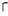 MACBETH 	Thou wast born of	15   woman.But swords I smile at, weapons laugh to scorn,Brandished by man that’s of a woman born.	He exits.Alarums. Enter Macduff.MACDUFF That way the noise is. Tyrant, show thy face!If thou beest slain, and with no stroke of mine,	20My wife and children’s ghosts will haunt me still.I cannot strike at wretched kerns, whose armsAre hired to bear their staves. Either thou, Macbeth,Or else my sword with an unbattered edgeI sheathe again undeeded. There thou shouldst be;	25By this great clatter, one of greatest noteSeems bruited. Let me find him, Fortune,And more I beg not.	He exits. Alarums.Enter Malcolm and Siward.SIWARD This way, my lord. The castle’s gently rendered.The tyrant’s people on both sides do fight,	30The noble thanes do bravely in the war,The day almost itself professes yours,And little is to do.MALCOLM		We have met with foesThat strike beside us.	35SIWARD 		Enter, sir, the castle.	They exit. Alarum.Act 5 Scene 8 
Enter Macbeth.MACBETH Why should I play the Roman fool and dieOn mine own sword? Whiles I see lives, the gashesDo better upon them.	Enter Macduff.MACDUFF 			Turn, hellhound, turn!MACBETH Of all men else I have avoided thee.	5But get thee back. My soul is too much chargedWith blood of thine already.MACDUFF 			I have no words;My voice is in my sword, thou bloodier villainThan terms can give thee out.	Fight. Alarum.	10MACBETH 			Thou losest labor.As easy mayst thou the intrenchant airWith thy keen sword impress as make me bleed.Let fall thy blade on vulnerable crests;I bear a charmèd life, which must not yield	15To one of woman born.MACDUFF 			Despair thy charm,And let the angel whom thou still hast servedTell thee Macduff was from his mother’s wombUntimely ripped.	20MACBETH Accursèd be that tongue that tells me so,For it hath cowed my better part of man!And be these juggling fiends no more believedThat palter with us in a double sense,That keep the word of promise to our ear	25And break it to our hope. I’ll not fight with thee.MACDUFF 		Then yield thee, coward,And live to be the show and gaze o’ th’ time.We’ll have thee, as our rarer monsters are,Painted upon a pole, and underwrit	30“Here may you see the tyrant.”MACBETH 				I will not yieldTo kiss the ground before young Malcolm’s feetAnd to be baited with the rabble’s curse.Though Birnam Wood be come to Dunsinane	35And thou opposed, being of no woman born,Yet I will try the last. Before my bodyI throw my warlike shield. Lay on, Macduff,And damned be him that first cries “Hold! Enough!”They exit fighting. Alarums.They enter fighting, and Macbeth is slain. Macduffexits carrying off Macbeth’s body. Retreat and flourish.Enter, with Drum and Colors, Malcolm, Siward, Ross,Thanes, and Soldiers.MALCOLM I would the friends we miss were safe arrived.	40SIWARD Some must go off; and yet by these I seeSo great a day as this is cheaply bought.MALCOLM Macduff is missing, and your noble son.ROSS Your son, my lord, has paid a soldier’s debt.He only lived but till he was a man,	45The which no sooner had his prowess confirmedIn the unshrinking station where he fought,But like a man he died.SIWARD 			Then he is dead?ROSS Ay, and brought off the field. Your cause of sorrow	50Must not be measured by his worth, for thenIt hath no end.SIWARD	Had he his hurts before?ROSS Ay, on the front.SIWARD 	Why then, God’s soldier be he!	55Had I as many sons as I have hairs,I would not wish them to a fairer death;And so his knell is knolled.MALCOLM He’s worth more sorrow, and that I’ll spend for   him.	60SIWARD He’s worth no more.They say he parted well and paid his score,And so, God be with him. Here comes newercomfort.Enter Macduff with Macbeth’s head.MACDUFF Hail, King! for so thou art. Behold where stands	65Th’ usurper’s cursèd head. The time is free.I see thee compassed with thy kingdom’s pearl,That speak my salutation in their minds,Whose voices I desire aloud with mine.Hail, King of Scotland!	70ALL 	Hail, King of Scotland!						Flourish.MALCOLM We shall not spend a large expense of timeBefore we reckon with your several lovesAnd make us even with you. My thanes and   kinsmen,	75Henceforth be earls, the first that ever ScotlandIn such an honor named. What’s more to do,Which would be planted newly with the time,As calling home our exiled friends abroadThat fled the snares of watchful tyranny,	80Producing forth the cruel ministersOf this dead butcher and his fiend-like queen(Who, as ’tis thought, by self and violent hands,Took off her life)—this, and what needful elseThat calls upon us, by the grace of grace,	85We will perform in measure, time, and place.So thanks to all at once and to each one,Whom we invite to see us crowned at Scone.Flourish. All exit.